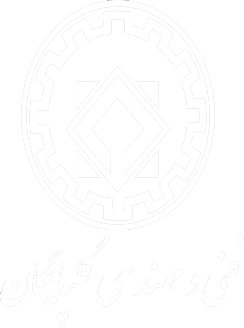 فرم تقاضاي پذيرش استفاده ازسهميه استعدادهاي درخشان در مقطع کارشناسی ارشد  سال تحصيلي 99-98اطلاعات فردي :مشخصات رشته مورد تقاضا در مقطع کارشناسی ارشد :	نام و نام خانوادگي:نام و نام خانوادگي:نام و نام خانوادگي:جنسيت: زن         مردتاريخ تولد:  .../ .../ ...تاريخ تولد:  .../ .../ ...تاريخ تولد:  .../ .../ ...كدملي:كدملي:نام پدر:شماره شناسنامه:شماره شناسنامه:شماره شناسنامه:سريال شناسنامه:سريال شناسنامه:سريال شناسنامه:سريال شناسنامه:سريال شناسنامه:شماره تلفن ثابت:                             شماره تلفن ثابت:                             شماره تلفن ثابت:                             شماره تلفن همراه:شماره تلفن همراه:آدرس پست الكترونيكي:آدرس پست الكترونيكي:آدرس پست الكترونيكي:آدرس پست الكترونيكي:اطلاعات فارغ التحصیلی کارشناسی پیوستهاطلاعات فارغ التحصیلی کارشناسی پیوستهاطلاعات فارغ التحصیلی کارشناسی پیوستهاطلاعات فارغ التحصیلی کارشناسی پیوستهاطلاعات فارغ التحصیلی کارشناسی پیوستهاطلاعات فارغ التحصیلی کارشناسی پیوستهاطلاعات فارغ التحصیلی کارشناسی پیوستهاطلاعات فارغ التحصیلی کارشناسی پیوستهاطلاعات فارغ التحصیلی کارشناسی پیوستهرشته تحصيلي:رشته تحصيلي:دانشگاه فارغ التحصیلی: دانشگاه فارغ التحصیلی: نوع دوره(روزانه یا شبانه):نوع دوره(روزانه یا شبانه):نوع دوره(روزانه یا شبانه):نوع دوره(روزانه یا شبانه):معدل‌كل تا  نیمسال6:  ...  /   ...معدل‌كل تا  نیمسال7:   ...  /   ...تاريخ ورود به تحصیل:    ... /  ... /  ...تاريخ ورود به تحصیل:    ... /  ... /  ...تاريخ فارغ‌التحصيلي: ... /  ... /  ...تاريخ فارغ‌التحصيلي: ... /  ... /  ... رتبه: رتبه:تعدادترم‌هاي فارغ‌التحصيلي:  ...   تعدادترم‌هاي فارغ‌التحصيلي:  ...   تعدادترم‌هاي فارغ‌التحصيلي:  ...   تعداد نفرات ورودی رشته تحصیلی:تعداد نفرات ورودی رشته تحصیلی:تعداد کل واحدهای دوره:تعداد کل واحدهای دوره:تعداد کل واحدهای دوره:تعداد واحدهای گذرانده تا 6نیمسال :تعداد واحدهای گذرانده تا 7 نیمسال :تعداد واحدهای گذرانده تا 6نیمسال :تعداد واحدهای گذرانده تا 7 نیمسال :تعداد واحدهای گذرانده تا 6نیمسال :تعداد واحدهای گذرانده تا 7 نیمسال :تعداد واحدهای گذرانده تا 6نیمسال :تعداد واحدهای گذرانده تا 7 نیمسال :نشاني دقيق محل سكونت:شماره تلفن همراه:                           شماره تلفن منزل:                                         شماره تلفن ضروری:نشاني دقيق محل سكونت:شماره تلفن همراه:                           شماره تلفن منزل:                                         شماره تلفن ضروری:نشاني دقيق محل سكونت:شماره تلفن همراه:                           شماره تلفن منزل:                                         شماره تلفن ضروری:نشاني دقيق محل سكونت:شماره تلفن همراه:                           شماره تلفن منزل:                                         شماره تلفن ضروری:نشاني دقيق محل سكونت:شماره تلفن همراه:                           شماره تلفن منزل:                                         شماره تلفن ضروری:نشاني دقيق محل سكونت:شماره تلفن همراه:                           شماره تلفن منزل:                                         شماره تلفن ضروری:نشاني دقيق محل سكونت:شماره تلفن همراه:                           شماره تلفن منزل:                                         شماره تلفن ضروری:نشاني دقيق محل سكونت:شماره تلفن همراه:                           شماره تلفن منزل:                                         شماره تلفن ضروری:نشاني دقيق محل سكونت:شماره تلفن همراه:                           شماره تلفن منزل:                                         شماره تلفن ضروری:اينجانب                                      متقاضي استفاده از سهميه استعدادهاي درخشان (بدون آزمون)، ضمن آگاهي از اينكه پذيرش درخواست به منزله پذيرش در اين دانشکده نمي‌باشد، متعهد مي‌شوم موارد فوق را در نهايت دقت و صحت تكميل نموده و چنانچه خلاف آن ثابت شود دانشکده مجاز است طبق مقررات با اينجانب رفتار نمايد.                                امضاء متقاضي:       تاريخ تقاضا:اينجانب                                      متقاضي استفاده از سهميه استعدادهاي درخشان (بدون آزمون)، ضمن آگاهي از اينكه پذيرش درخواست به منزله پذيرش در اين دانشکده نمي‌باشد، متعهد مي‌شوم موارد فوق را در نهايت دقت و صحت تكميل نموده و چنانچه خلاف آن ثابت شود دانشکده مجاز است طبق مقررات با اينجانب رفتار نمايد.                                امضاء متقاضي:       تاريخ تقاضا:اينجانب                                      متقاضي استفاده از سهميه استعدادهاي درخشان (بدون آزمون)، ضمن آگاهي از اينكه پذيرش درخواست به منزله پذيرش در اين دانشکده نمي‌باشد، متعهد مي‌شوم موارد فوق را در نهايت دقت و صحت تكميل نموده و چنانچه خلاف آن ثابت شود دانشکده مجاز است طبق مقررات با اينجانب رفتار نمايد.                                امضاء متقاضي:       تاريخ تقاضا:اينجانب                                      متقاضي استفاده از سهميه استعدادهاي درخشان (بدون آزمون)، ضمن آگاهي از اينكه پذيرش درخواست به منزله پذيرش در اين دانشکده نمي‌باشد، متعهد مي‌شوم موارد فوق را در نهايت دقت و صحت تكميل نموده و چنانچه خلاف آن ثابت شود دانشکده مجاز است طبق مقررات با اينجانب رفتار نمايد.                                امضاء متقاضي:       تاريخ تقاضا:اينجانب                                      متقاضي استفاده از سهميه استعدادهاي درخشان (بدون آزمون)، ضمن آگاهي از اينكه پذيرش درخواست به منزله پذيرش در اين دانشکده نمي‌باشد، متعهد مي‌شوم موارد فوق را در نهايت دقت و صحت تكميل نموده و چنانچه خلاف آن ثابت شود دانشکده مجاز است طبق مقررات با اينجانب رفتار نمايد.                                امضاء متقاضي:       تاريخ تقاضا:اينجانب                                      متقاضي استفاده از سهميه استعدادهاي درخشان (بدون آزمون)، ضمن آگاهي از اينكه پذيرش درخواست به منزله پذيرش در اين دانشکده نمي‌باشد، متعهد مي‌شوم موارد فوق را در نهايت دقت و صحت تكميل نموده و چنانچه خلاف آن ثابت شود دانشکده مجاز است طبق مقررات با اينجانب رفتار نمايد.                                امضاء متقاضي:       تاريخ تقاضا:اينجانب                                      متقاضي استفاده از سهميه استعدادهاي درخشان (بدون آزمون)، ضمن آگاهي از اينكه پذيرش درخواست به منزله پذيرش در اين دانشکده نمي‌باشد، متعهد مي‌شوم موارد فوق را در نهايت دقت و صحت تكميل نموده و چنانچه خلاف آن ثابت شود دانشکده مجاز است طبق مقررات با اينجانب رفتار نمايد.                                امضاء متقاضي:       تاريخ تقاضا:اينجانب                                      متقاضي استفاده از سهميه استعدادهاي درخشان (بدون آزمون)، ضمن آگاهي از اينكه پذيرش درخواست به منزله پذيرش در اين دانشکده نمي‌باشد، متعهد مي‌شوم موارد فوق را در نهايت دقت و صحت تكميل نموده و چنانچه خلاف آن ثابت شود دانشکده مجاز است طبق مقررات با اينجانب رفتار نمايد.                                امضاء متقاضي:       تاريخ تقاضا:اينجانب                                      متقاضي استفاده از سهميه استعدادهاي درخشان (بدون آزمون)، ضمن آگاهي از اينكه پذيرش درخواست به منزله پذيرش در اين دانشکده نمي‌باشد، متعهد مي‌شوم موارد فوق را در نهايت دقت و صحت تكميل نموده و چنانچه خلاف آن ثابت شود دانشکده مجاز است طبق مقررات با اينجانب رفتار نمايد.                                امضاء متقاضي:       تاريخ تقاضا:رشته انتخابی الویت اول :رشته انتخابی الویت دوم:             